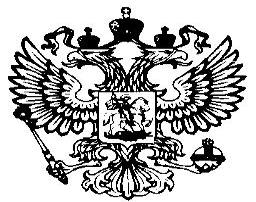 г. Москва
17 июня 2019 г. АРБИТРАЖНЫЙ СУД ГОРОДА МОСКВЫ 115191, г.Москва, ул. Большая Тульская, д. 17 http://www.msk.arbitr.ru Именем Российской Федерации РЕШЕНИЕ Дело No А40-46824/19-70-49 «Ф» Резолютивная часть решения объявлена 07 июня 2019 г. Решение в полном объеме изготовлено 17 июня 2019 г. Арбитражный суд города Москвы в составе:
председательствующего - судьи Кондрат Е.Н.,
при ведении протокола секретарем судебного заседания Дьяченко Е.М., рассмотрев в судебном заседании заявление должника-гражданина Авраменко Александра Ивановича (дата рождения: 18.11.1962г., место рождения: п. Куяновка, Белопольского р-на, Сумской обл., ИНН 772315468914, СНИЛС 004-450-610-97) о признании его несостоятельным (банкротом), при участии: согласно протоколу судебного заседания, УСТАНОВИЛ: В Арбитражный суд города Москвы 25.02.2019г. поступило заявление должника-гражданина Авраменко Александра Ивановича (дата рождения: 18.11.1962г., место рождения: п. Куяновка, Белопольского р-на, Сумской обл., ИНН 772315468914, СНИЛС 004-450-610-97) о признании его несостоятельным (банкротом). Определением Арбитражного суда города Москвы от 04.03.2019 г. заявление гражданина-должника Авраменко Александра Ивановича (дата рождения: 18.11.1962г., место рождения: п. Куяновка, Белопольского р-на, Сумской обл., ИНН 772315468914, СНИЛС 004-450-610-97) о признании его несостоятельным (банкротом) было оставлено без движения. 03.04.2019г. в Арбитражный суд города Москвы от заявителя поступили документы, устраняющие обстоятельства, послужившие оставлением заявления без движения. Определением Арбитражного суда города Москвы от 09.04.2019г. принято к производству заявление гражданина-должника Авраменко Александра Ивановича (дата рождения: 18.11.1962г., место рождения: п. Куяновка, Белопольского р-на, Сумской обл., ИНН 772315468914, СНИЛС 004-450-610-97) о признании его несостоятельным (банкротом) и возбуждено производство по делу No А40-46824/19-70- 49 «Ф». В настоящем судебном заседании рассматривалось заявление должника- гражданина Авраменко Александра Ивановича о признании его несостоятельным (банкротом). В ходе судебного заседания, представитель должника, на вопрос суда, какая процедура подлежит применению в деле о банкротстве, пояснил, что реализация. Представитель должника заявил ходатайство об отложении судебного заседания. Представитель кредитора возражал относительно заявленного ходатайства об отложении судебного заседания, пояснил, что дело можно рассмотреть в отсутствие должника. 2 Обстоятельства, которые могут служить основанием для отложения судебного заседания, перечислены в статье 158 Арбитражного процессуального кодекса Российской Федерации. В частности, в соответствии с частью 5 статьи 158 Арбитражного процессуального кодекса Российской Федерации арбитражный суд может отложить судебное разбирательство, если признает, что оно не может быть рассмотрено в данном судебном заседании. Однако, нормы статьи 158 Арбитражного процессуального кодекса Российской Федерации предполагают право, а не обязанность суда отложить судебное заседание. Заявленное ходатайство не мотивировано наличием обстоятельств, свидетельствующих о невозможности рассмотрения дела в данном судебном заседании, отложение судебного разбирательства не обосновано необходимостью совершения каких-либо процессуальных действий, имеющих значения для рассмотрения настоящего спора. Учитывая изложенное, суд, руководствуясь ст.158 АПК РФ, пришел к выводу об отказе в удовлетворении ходатайства об отложении судебного заседания ввиду отсутствия правовых оснований, предусмотренных ст.158 АПК РФ. Как следует из доводов заявления, основанием для обращения гражданина- должника Авраменко Александра Ивановича с заявлением о признании его несостоятельным (банкротом) послужило наличие неисполненных денежных обязательств в подтверждение чего заявитель ссылается на договоры займы. По состоянию на дату подачи заявления сумма долга перед кредитором составляет более 500 000 руб., в том числе: Требования кредитора Консейл Холдингз Лимитед в размере 342 813 832 руб., установленные договором займа. Требования кредитора Канибер Владимира Викторовича в размере 59 164 843 руб., установленные договором займа. Задолженность в заявленном размере не оспаривается должником, подтверждена представленными в материалы дела доказательствами. В соответствии со статьей 213.3 Закона о банкротстве правом на обращение в арбитражный суд с заявлением о признании гражданина банкротом обладают гражданин, конкурсный кредитор, уполномоченный орган. Заявление о признании гражданина банкротом принимается арбитражным судом при условии, что требования к гражданину составляют не менее чем пятьсот тысяч рублей и указанные требования не исполнены в течение трех месяцев с даты, когда они должны быть исполнены, если иное не предусмотрено настоящим Федеральным законом. В соответствии с п. 1 ст. 213.4. ФЗ «О несостоятельности (банкротстве)» гражданин обязан обратиться в арбитражный суд с заявлением о признании его банкротом в случае, если удовлетворение требований одного кредитора или нескольких кредиторов приводит к невозможности исполнения гражданином денежных обязательств и (или) обязанности по уплате обязательных платежей в полном объеме перед другими кредиторами и размер таких обязательств и обязанности в совокупности составляет не менее чем пятьсот тысяч рублей, не позднее тридцати рабочих дней со дня, когда он узнал или должен был узнать об этом. Гражданин вправе подать в арбитражный суд заявление о признании его банкротом в случае предвидения банкротства при наличии обстоятельств, очевидно свидетельствующих о том, что он не в состоянии исполнить денежные обязательства и (или) обязанность по уплате обязательных платежей в установленный срок, при этом гражданин отвечает признакам неплатежеспособности и (или) признакам недостаточности имущества (п. 2 ст. 213.4 Закона о банкротстве). Согласно пункту 3 статьи 213.6 Закона о банкротстве для целей настоящего параграфа под неплатежеспособностью гражданина понимается его неспособность удовлетворить в полном объеме требования кредиторов по денежным обязательствам и (или) исполнить обязанность по уплате обязательных платежей. 3 Если не доказано иное, гражданин предполагается неплатежеспособным при условии, что имеет место хотя бы одно из следующих обстоятельств: гражданин прекратил расчеты с кредиторами, то есть перестал исполнять денежные обязательства и (или) обязанность по уплате обязательных платежей, срок исполнения которых наступил; более чем десять процентов совокупного размера денежных обязательств и (или) обязанности по уплате обязательных платежей, которые имеются у гражданина и срок исполнения которых наступил, не исполнены им в течение более чем одного месяца со дня, когда такие обязательства и (или) обязанность должны быть исполнены; размер задолженности гражданина превышает стоимость его имущества, в том числе права требования; наличие постановления об окончании исполнительного производства в связи с тем, что у гражданина отсутствует имущество, на которое может быть обращено взыскание. Согласно абзацу седьмому пункта 3 статьи 213.6 Закона о банкротстве, если имеются достаточные основания полагать, что с учетом планируемых поступлений денежных средств, в том числе доходов от деятельности гражданина и погашения задолженности перед ним, гражданин в течение непродолжительного времени сможет исполнить в полном объеме денежные обязательства и (или) обязанность по уплате обязательных платежей, срок исполнения которых наступил, гражданин не может быть признан неплатежеспособным. В силу ст. 213.2 Закона о банкротстве при рассмотрении дела о банкротстве гражданина применяются реструктуризация долгов гражданина, реализация имущества гражданина, мировое соглашение. В силу пункта 3 статьи 213.6 Закона о банкротстве под неплатежеспособностью гражданина понимается его неспособность удовлетворить в полном объеме требования кредиторов по денежным обязательствам и (или) исполнить обязанность по уплате обязательных платежей. Если не доказано иное, гражданин предполагается неплатежеспособным при условии, что имеет место хотя бы одно из следующих обстоятельств: гражданин прекратил расчеты с кредиторами, то есть перестал исполнять денежные обязательства и (или) обязанность по уплате обязательных платежей, срок исполнения которых наступил; более чем десять процентов совокупного размера денежных обязательств и (или) обязанности по уплате обязательных платежей, которые имеются у гражданина и срок исполнения которых наступил, не исполнены им в течение более чем одного месяца со дня, когда такие обязательства и (или) обязанность должны быть исполнены; размер задолженности гражданина превышает стоимость его имущества, в том числе права требования; наличие постановления об окончании исполнительного производства в связи с тем, что у гражданина отсутствует имущество, на которое может быть обращено взыскание. Если имеются достаточные основания полагать, что с учетом планируемых поступлений денежных средств, в том числе доходов от деятельности гражданина и погашения задолженности перед ним, гражданин в течение непродолжительного времени сможет исполнить в полном объеме денежные обязательства и (или) обязанность по уплате обязательных платежей, срок исполнения которых наступил, гражданин не может быть признан неплатежеспособным. При этом, доказательств, свидетельствующих о проведении мероприятий по реализации имущества и погашении задолженности, учитывая, что задолженность по кредитным договорам до настоящего времени не погашена, в материалы дела не представлено. Кроме того, в материалах дела отсутствует план реструктуризации, который в силу ст. 213.13. Закона о банкротстве может быть представлен в отношении задолженности гражданина, в том числе имеющего источник дохода на дату представления плана реструктуризации его долгов. 4 Однако, доказательства наличия иного имущества или денежных средств, достаточных для погашения задолженности, в материалах дела также отсутствуют. Как указано в п.3 ст. 213.14 Федерального закона от 26.10.2002 N 127-ФЗ (ред. от 29.12.2015) "О несостоятельности (банкротстве)" в отношении кредиторов по обязательствам, обеспеченным залогом имущества гражданина, план реструктуризации долгов гражданина должен предусматривать преимущественное удовлетворение их требований за счет выручки от реализации предмета залога. Денежные средства, вырученные от реализации предмета залога, в полном объеме, но не более чем в размере основной суммы задолженности по обеспеченному залогом обязательству и причитающихся процентов (платы за пользование денежными средствами) направляются конкурсному кредитору, права которого обеспечены залогом имущества гражданина. Исключение в плане реструктуризации долгов такого преимущественного удовлетворения возможно только с согласия кредитора, требование которого обеспечено залогом соответствующего имущества гражданина. По общему правилу по результатам рассмотрения обоснованности заявления о признании гражданина банкротом арбитражный суд вправе вынести одно из следующих определений: - о признании обоснованным указанного заявления и введении реструктуризации долгов гражданина; - о признании необоснованным указанного заявления и об оставлении его без рассмотрения; - о признании необоснованным указанного заявления и прекращении производства по делу о банкротстве гражданина (пункт 1 статьи 213.6 Закона о банкротстве). Однако в случае, если гражданин не соответствует требованиям для утверждения плана реструктуризации долгов, установленным пунктом 1 статьи 213.13 настоящего Федерального закона, арбитражный суд по результатам рассмотрения обоснованности заявления о признании гражданина банкротом вправе на основании ходатайства гражданина вынести решение о признании его банкротом и введении процедуры реализации имущества гражданина (пункт 8 статьи 213.6 Закона о банкротстве). Системный анализ приведенных норм Закона о банкротстве позволяет прийти к выводу о том, что процедура реализации имущества должника может вводиться без проведения процедуры реструктуризации, поскольку последняя не является обязательным и необходимым этапом банкротства. В каждом деле о банкротстве суд должен учитывать конкретные фактические обстоятельства. В соответствии с п. 1 ст. 213.13 Закона о банкротстве план реструктуризации долгов гражданина может быть представлен в отношении задолженности гражданина, соответствующего следующим требованиям: гражданин имеет источник дохода на дату представления плана реструктуризации его долгов; гражданин не имеет неснятой или непогашенной судимости за совершение умышленного преступления в сфере экономики и до даты принятия заявления о признании гражданина банкротом истек срок, в течение которого гражданин считается подвергнутым административному наказанию за мелкое хищение, умышленное уничтожение или повреждение имущества либо за фиктивное или преднамеренное банкротство; гражданин не признавался банкротом в течение пяти лет, предшествующих представлению плана реструктуризации его долгов; план реструктуризации долгов гражданина в отношении его задолженности не утверждался в течение восьми лет, предшествующих представлению этого плана. При этом, согласно п. 8 ст. 213.6 Закона о банкротстве по результатам рассмотрения обоснованности заявления о признании гражданина банкротом, если гражданин не соответствует требованиям для утверждения плана реструктуризации долгов, установленным п. 1 ст. 213.13 настоящего Федерального закона, арбитражный 5 суд вправе на основании ходатайства гражданина вынести решение о признании его банкротом и введении процедуры реализации имущества гражданина. В силу статьи 2 Закона о банкротстве реализация имущества гражданина - это реабилитационная процедура, применяемая в деле о банкротстве к признанному банкротом гражданину в целях соразмерного удовлетворения требований кредиторов. Оценив представленные в материалы дела доказательства, приняв во внимание изложенные выше обстоятельства, и отсутствие у Авраменко Александра Ивановича постоянного источника дохода, суд приходит к выводу о признании заявления обоснованным и необходимости введения в отношении должника - Авраменко Александра Ивановича процедуры, применяемой в деле о банкротстве граждан, процедуры реализации имущества должника. В соответствии с пунктом 2 статьи 213.24 Закона о банкротстве в случае принятия арбитражным судом решения о признании гражданина банкротом арбитражный суд принимает решение о введении реализации имущества гражданина. Реализация имущества гражданина вводится на срок не более чем шесть месяцев. При принятии решения о признании гражданина банкротом арбитражный суд утверждает в качестве финансового управляющего для участия в процедуре реализации имущества гражданина лицо, исполнявшее обязанности финансового управляющего и участвовавшее в процедуре реструктуризации долгов гражданина, если иная кандидатура к моменту признания гражданина банкротом не будет предложена собранием кредиторов. Определением Арбитражного суда города Москвы от 09.04.2019г. суд обязал Саморегулируемую организацию Союз арбитражных управляющих «Авангард» (ОГРН 1027705031320, адрес: 105062, г.Москва, ул.Макаренко, д.5, стр.1А, пом.I, ком.8,9,10) в течение девяти дней с даты получения настоящего определения представить в арбитражный суд кандидатуру арбитражного управляющего из числа своих членов, изъявивших согласие быть утвержденным арбитражным судом в качестве финансового управляющего в деле о банкротстве гражданина-должника, с предоставлением информации о его соответствии требованиям, предусмотренным ст.ст. 20, 20.2 ФЗ "О несостоятельности (банкротстве)", обеспечить его явку в судебное заседание. Саморегулируемой организацией Союз арбитражных управляющих «Авангард» в материалы дела представлены сведения о кандидатуре арбитражного управляющего – Андреева Дмитрия Валерьевича. Представленная для утверждения финансовым управляющим в деле о банкротстве должника кандидатура арбитражного управляющего Андреева Дмитрия Валерьевича соответствует требованиям статей 20, 20.2 Закона о банкротстве, в связи с чем, суд утверждает финансовым управляющим должника – Андреева Дмитрия Валерьевича с выплатой ему вознаграждения в порядке ст. 20.6 ФЗ «О несостоятельности (банкротстве)». На основании изложенного, руководствуясь ст. ст. 3, 4, 6, 20, 20.2., 20.6., 28, 32, 45, 52, 59, 61, 213.6., 213.13., 213.24. ФЗ «О несостоятельности (банкротстве)», ст. ст. 110, 112, 167-170, 177, 180, 181, 223 АПК РФ, Арбитражный суд города Москвы Р Е Ш И Л: Отказать в удовлетворении ходатайства об отложении судебного заседания. Признать несостоятельным (банкротом) гражданина- должника Авраменко Александра Ивановича (дата рождения: 18.11.1962г., место рождения: п. Куяновка, Белопольского р-на, Сумской обл., ИНН 772315468914, СНИЛС 004-450-610-97, адрес регистрации: г. Москва, ул. 2-й Новоподмосковный переулок, д. 8, кв. 46). Открыть в отношении гражданина-должника Авраменко Александра Ивановича процедуру реализации имущества должника сроком на шесть месяцев. 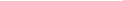 6 Утвердить финансовым управляющим должника Андреева Дмитрия Валерьевича (член СРО Союза арбитражных управляющих «Авангард», ИНН 370500265287, рег.номер: 7305, адрес для направления корреспонденции: 127051, г. Москва, а/я 62. Обязать гражданина Авраменко Александра Ивановича не позднее одного рабочего дня, следующего за днем принятия решения о признании его банкротом, передать финансовому управляющему все имеющиеся банковские карты. Акт приема- передачи представить в суд. Финансовому управляющему направить для опубликования сведения о признании Авраменко Александра Ивановича несостоятельным (банкротом) и введении реализации имущества должника в порядке ст. ст. 28, 213.7. ФЗ «О несостоятельности (банкротстве)». Доказательства проведения публикации представить в суд. Заблаговременно до даты окончания срока процедуры реализации имущества должника представить в арбитражный суд документально обоснованный отчет о реализации имущества должника с приложением копий документов, подтверждающих продажу имущества гражданина и погашение требований кредиторов, а также реестр требований кредиторов с указанием размера погашенных требований кредиторов. С даты принятия арбитражным судом решения о признании должника банкротом и введении реализации имущества должника наступают последствия, предусмотренные п. п. 5, 6, 7 ст. 213.25., ст. 213.30. ФЗ «О несостоятельности (банкротстве)». Решение может быть обжаловано в Девятый арбитражный апелляционный суд в течение месяца со дня изготовления судебного акта в полном объеме. Информация о движении дела, о порядке ознакомления с материалами дела и получении копий судебных актов может быть получена на официальном сайте Арбитражного суда города Москвы в информационно-телекоммуникационной сети Интернет по веб-адресу: www.msk.arbitr.ru. Председательствующий - судья Е.Н. Кондрат 